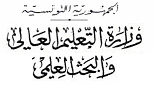 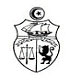 الاعلان عن فتح باب الترشح لمنح بالمجر بعنوان السنة الجامعية 2017-2017Programme Stipendium Hungaricum  برنامج:  تعلم وزارة التعليم العالي والبحث العلمي (الإدارة العامة للتعاون الدولي) أنه عملا ببرنامج العمل التونسي المجري في مجال التعليم العالي والبحث العلمي بين تونس والمجر للسنوات 2017 و2018 و2019، تسند المجر بعنوان السنة الجامعية 2017-2018، ( 150) منحة، لفائدة الطلبة التونسيين في مرحلة الإجازة والماجستير والدكتوراه وذلك  في الاختصاصات التالية: العلوم الصحيحة والعلوم الطبيعية، علوم الهندسة والتكنولوجيا، العلوم الفلاحيّة، العلوم الإنسانية والاجتماعية.    وتتكون المنحة من الإعفاء من المعاليم الدراسية وتغطية لمصاريف الإقامة والتأمين على المرض. وللحصول على مـزيد من المعلومات حول شـروط وإجراءات الترشح لهذه المنح، يمكن الاطلاع على الوثيقة المرفقة علما وأن  آخر أجل لتقديم الترشحات قد حدد  ليوم 5 مارس 2017.  